Ո Ր Ո Շ ՈՒ Մ«15»    մարտի  2023 թվականի N   40-Ա ՀԱՅԱՍՏԱՆԻ ՀԱՆՐԱՊԵՏՈՒԹՅԱՆ ՇԻՐԱԿԻ ՄԱՐԶԻ ԳՅՈՒՄՐԻ ՀԱՄԱՅՆՔԻ «ԳՅՈՒՄՐՈՒ ԲՆԱԿԱՐԱՆՆԵՐԻ ՍՊԱՍԱՐԿՈՒՄ» ՓԱԿ ԲԱԺՆԵՏԻՐԱԿԱՆ ԸՆԿԵՐՈՒԹՅԱՆ ՏՆՕՐԵՆԻ ԺԱՄԱՆԱԿԱՎՈՐ ՊԱՇՏՈՆԱԿԱՏԱՐԻ ԹԵԿՆԱԾՈՒԹՅԱՆԸ ՀԱՄԱՁԱՅՆՈՒԹՅՈՒՆ ՏԱԼՈՒ ՄԱՍԻՆ   Ղեկավարվելով  «Տեղական ինքնակառավարման մասին» օրենքի 18-րդ հոդվածի  1-ին մասի     42-րդ կետի, «Բաժնետիրական ընկերությունների մասին» օրենքի 12-րդ հոդվածի դրույթներով՝ Հայաստանի Հանրապետության Շիրակի մարզի Գյումրի համայնքի ավագանին որոշում է.Տալ համաձայնություն Հայաստանի Հանրապետության Շիրակի մարզի Գյումրի համայնքի ղեկավարի կողմից ներկայացված Արթուր Պապոյի Հովհաննիսյանի (ծնված՝ 1990 թվականի մարտի 11-ին, անձնագիր՝ AP0637810, տրված՝ 2016 թվականի նոյեմբերի 29-ին, Հայաստանի Հանրապետության Ոստիկանության 016-ի կողմից, հաշվառված՝ քաղաք Գյումրի Տիմիրյազևի փ. 9/2 տ., սոցիալական քարտ՝ 2103900278) թեկնածությանը՝ Հայաստանի Հանրապետության Շիրակի մարզի Գյումրի համայնքի «Գյումրու բկակարանների սպասարկում» փակ բաժնետիրական ընկերության տնօրենի ժամանակավոր պաշտոնակատար նշանակելու համար:Սույն որոշումն ուժի մեջ է մտնում Արթուր Պապոյի Հովհաննիսյանին պատշաճ իրազեկման օրվան հաջորդող օրվանից:Հայաստանի Հանրապետության Շիրակի մարզի Գյումրի համայնքի ավագանիԿողմ (19)                                      Դեմ (0)                             Ձեռնպահ (8)ՀԱՅԱՍՏԱՆԻ ՀԱՆՐԱՊԵՏՈՒԹՅԱՆ ՇԻՐԱԿԻՄԱՐԶԻ ԳՅՈՒՄՐԻ ՀԱՄԱՅՆՔԻ ՂԵԿԱՎԱՐ՝		                                   ՎԱՐԴԳԵՍ  ՍԱՄՍՈՆՅԱՆԻՍԿԱԿԱՆԻՀԵՏ ՃԻՇՏ է՝  ԱՇԽԱՏԱԿԱԶՄԻ ՔԱՐՏՈՒՂԱՐ՝                                                                        ԿԱՐԵՆ ԲԱԴԱԼՅԱՆք. Գյումրի«15» մարտի  2023 թվական   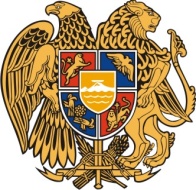 Հ Ա Յ Ա Ս Տ Ա Ն Ի     Հ Ա Ն Ր Ա Պ Ե Տ Ո Ւ Թ Յ ՈՒ ՆՇ Ի Ր Ա Կ Ի   Մ Ա Ր Զ Գ Յ ՈՒ Մ Ր Ի   Հ Ա Մ Ա Յ Ն Ք Ի   Ա Վ Ա Գ Ա Ն Ի3104 , Գյումրի, Վարդանանց հրապարակ 1Հեռ. (+374  312)  2-22-00; Ֆաքս (+374  312)  3-26-06Էլ. փոստ gyumri@gyumri.am